Необходимо портировать обработки групповой печати документов и формирование маршрутов из конфигурации 7.7 в 8.x.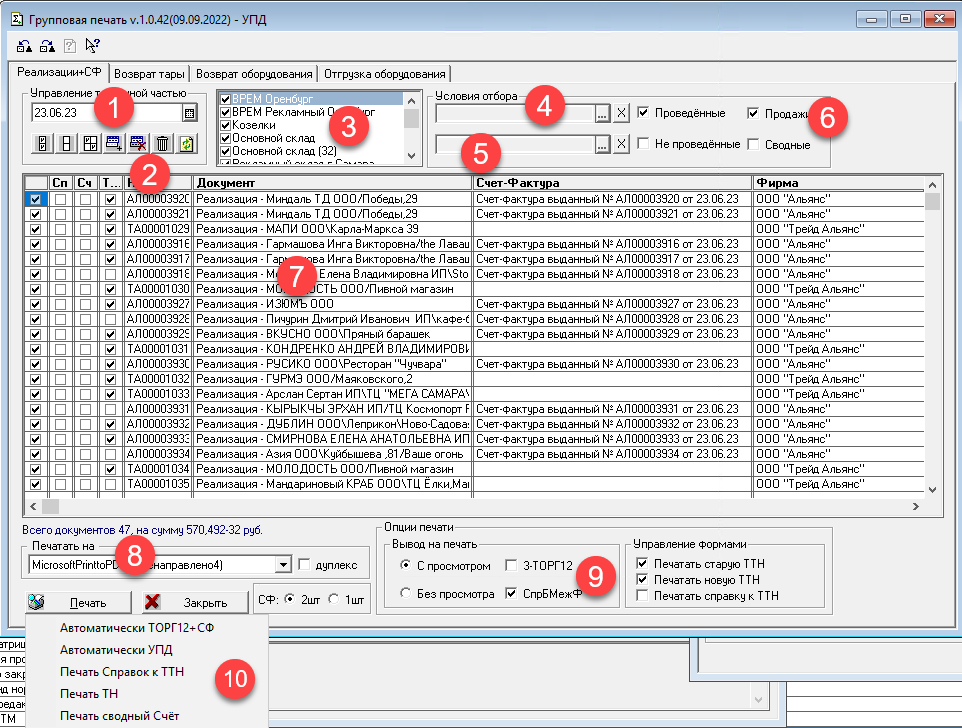 Обработка для 8-ки должна объединять 2 обработки из 7-ки. Будут 2 вкладки:Групповая печатьМаршрутыОбработка групповой печати документов:Дата обработки данных.Панель управления списком: снять, установить, очистить, обновить.Быстрый отбор по складам, при установке/снятии галки список обновляется. Список складов заполняется не всем содержимым справочника, а отбирается при выборе даты формирования в список заносятся только те склады, которые есть в отобранных накладных.Отбор по контрагенту.Отбор по маршруту. Дополнительное свойство документа Реализация: “Маршрут доставки”.Быстрый отбор(при установке признака список обновляется) по признакам проведения. Можно оставить 3 галки: Проведенные, Непроведенные, Сводные(Сводные документы интеркомпани – служебные для переброски между фирмами – изначально не должны попадать в список печати(галка снята))Список накладных для печати. В список попадают только документы “Реализация”. Столбцы в табличной части:Галка печати или не печати строки(при заполнении списка по умолчанию установлена)Галка ПечататьСписокСертификатов номенклатуры в пакете документов. Устанавливается автоматически у клиентов у которых установлен дополнительный реквизит “ПечататьРеестрСертификатов”.Галка ПечататьСчет в пакете документов. Устанавливается автоматически у клиентов у которых установлен дополнительный реквизит “ПечататьСчет”.Галка печати ТТН(при заполнении установлена)Номер документаПредставление документа(открывается по двойному щелчку.)Представление Счет-Фактуры документа(открывается по двойному щелчку)ОрганизацияНаименование доставки(доп.реквизит контрагента).Адрес доставки(доп.реквизит контрагента)Сумма документаМаршрут(доп.реквизит контрагента)Менеджер контрагента(Торговый)Принтер на который будет печататься пакет документов: заполняется списком принтеров в системе, и текущим устанавливается используемый по умолчанию.Параметры вывода на печать. Только 2 пункта. Перед выводом на печать список сортируется по полю: маршрут, чтобы пакеты документов выводились последовательно по маршрутам. Перед каждым маршрутом вставлять лист с надписью крупно во весь лист: ”Начало маршрута : [ПечТекМаршрут] на дату [СокрЛП(ДатаФормирования)]”.С просмотром: вывести печатные форму всех пакетов документов. Все реализации должны быть в одном листе: НЕ для каждой реализации выводить отдельный пакет, а ОДИН пакет для всех реализаций. Без просмотра: вывести на выбранный принтер пакеты документов для выделенных в списке накладных без просмотра.Кнопка “Печать”(без выпадающего списка). По кнопке печать происходит печать пакета документов для выделенных накладных. На печать выводятся:УПДТТНСчет на оплату для накладных у которых в списке установлен флаг ПечататьСчет см п.п 7.3Реестр сертификатов номенклатуры для накладных у которых установлен флаг ПечататьРеестрСертификатов.Маршруты. Формирование маршрутных листов для доставки и наборных листов для склада.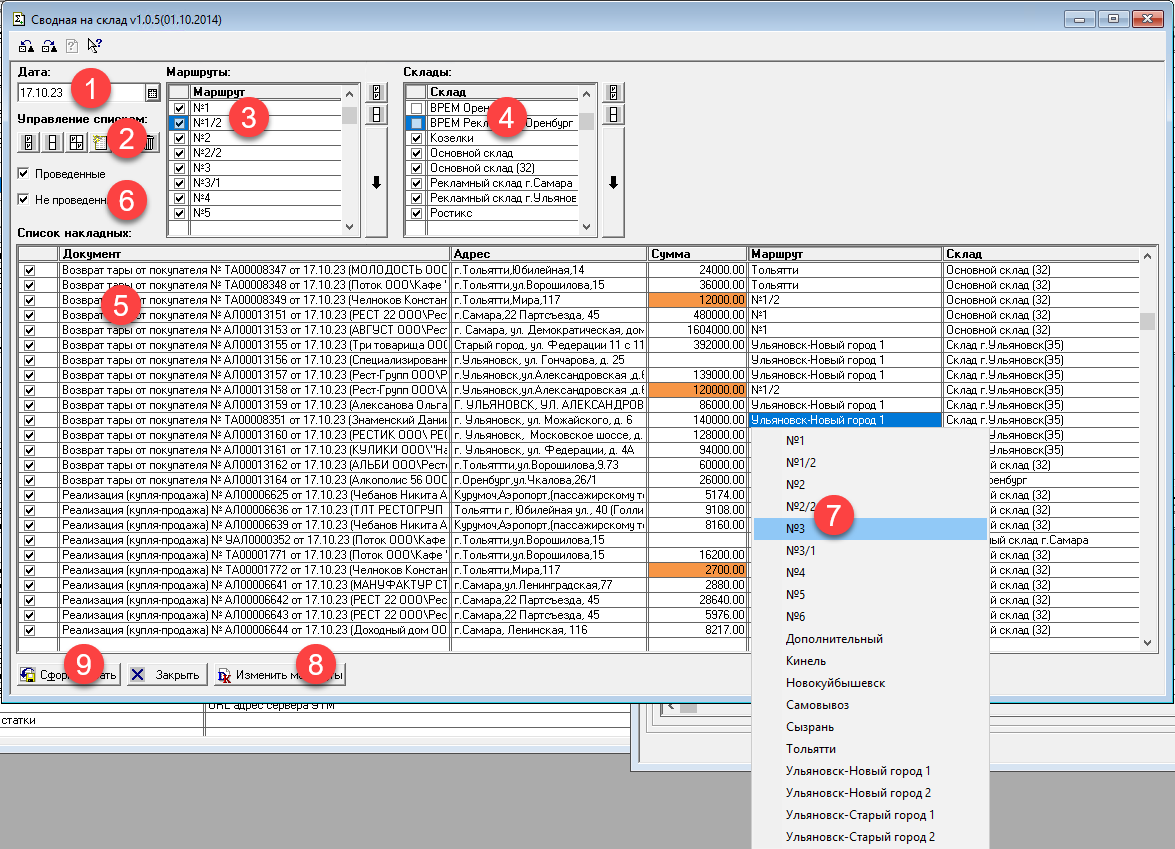 Дата обработки данныхПанель управления списком: снять, установить, очистить, обновить.Быстрый отбор по маршрутам. При установке/снятии галки список обновляется. Рядом со списком кнопки управления флагами: снять всё/установить всё. Список маршрутов: дополнительный реквизит справочника контрагенты. Список маршрутов заполняется не всем содержимым справочника, а отбирается при выборе даты формирования в список заносятся только те маршруты, которые есть в отобранных накладных. Быстрый отбор по складам. При установке/снятии галки список обновляется. Рядом со списком кнопки управления флагами: снять всё/установить всё. Список складов заполняется не всем содержимым справочника, а отбирается при выборе даты формирования в список заносятся только те склады, которые есть в отобранных накладных. Список документов: Реализация, Возврат от покупателя с признаком “Возврат переданной многооборотной тары”. Столбцы в табличной части:Флаг обработки документа.Представление документа. При двойном клике переход в документ.Наименование доставки(доп.реквизит контрагента).Сумма документаМаршрут(доп.реквизит контрагента).СкладФлаги быстрого отбора: выводить Проведёные/Непроводёные. Список обновляется при установке/снятии флага.При двойном нажатии на строку в колонке “Маршрут” появляется возможный список маршрутов который можно присвоить текущей строке. При выборе маршрута ОТЛИЧАЮЩЕГОСЯ от изначально заполненного строка окрашивается в другой цвет. Таким образом оператор присваивает маршруты накладным.Кнопка “Изменить маршруты” – записывает присвоенные в списке маршруты в документы. Список обновляется.Кнопка будет называться “Печать”, по кнопке выпадающий список: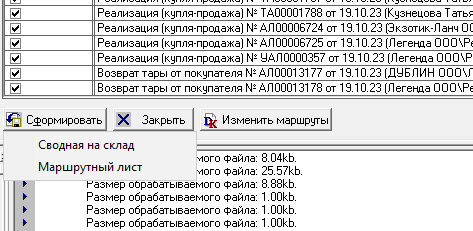 Сводная на склад: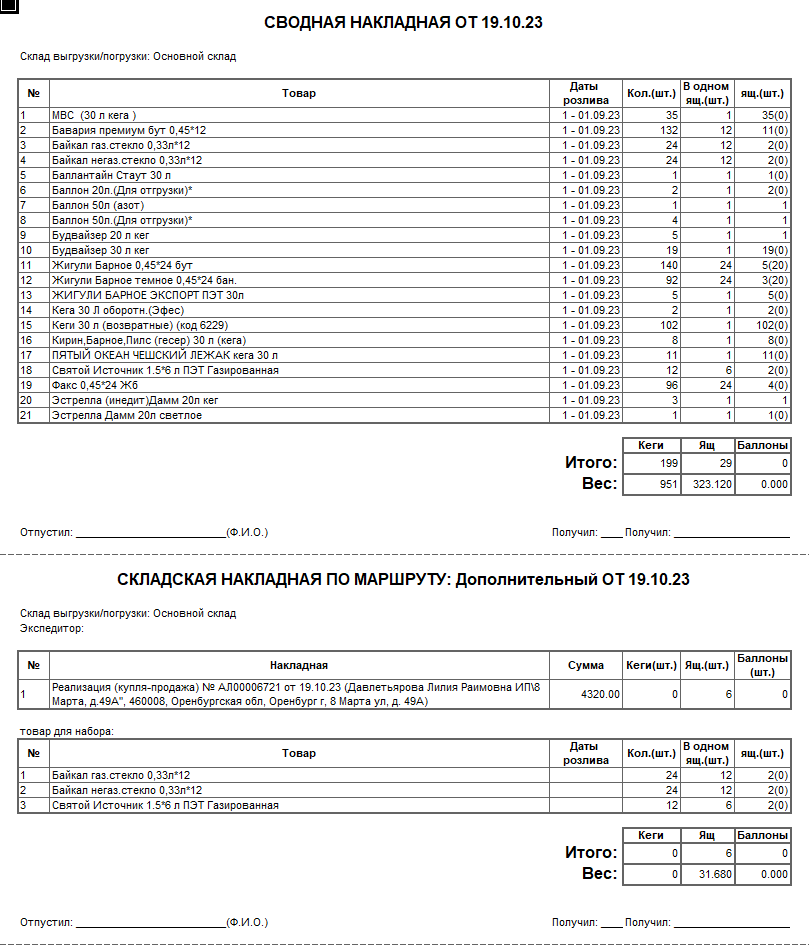 Маршрутный лист: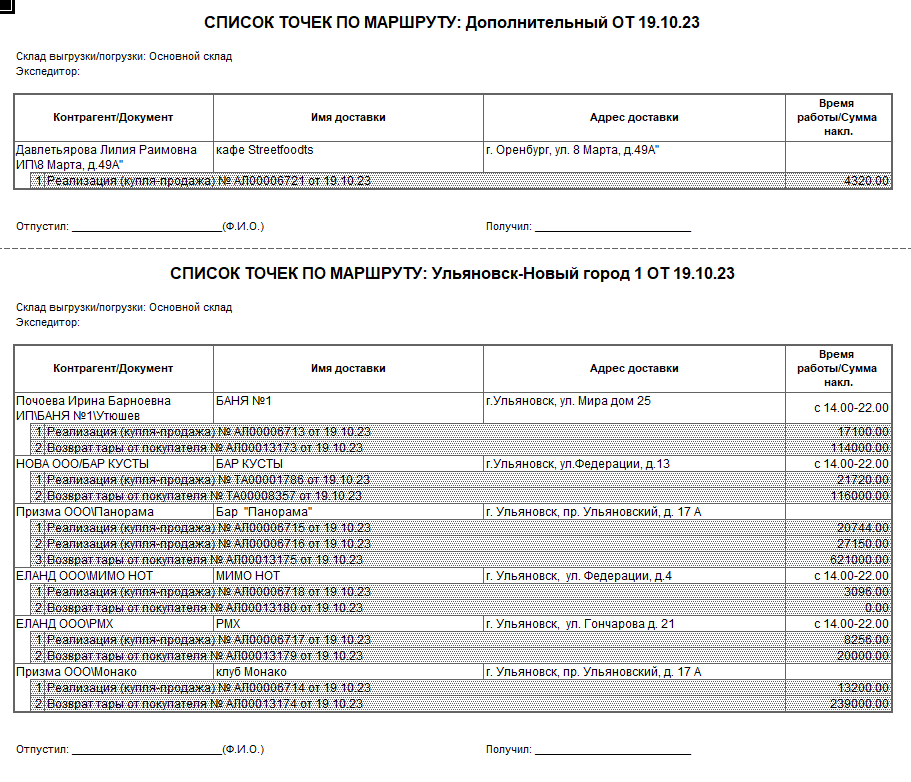 